Québec, 23 juin 2011Dr Stéphane Allaire
Département d'éducation et de psychologie
Université du Québec à Chicoutimi 
555, boul. de l'Université Chicoutimi, 
Québec Canada G7H 2BObjet : Soumission d’un article pour la Revue Canadienne de l’éducationMonsieur Allaire,Je vous soumets un article pour publication dans la Revue Canadienne de l’éducation. Il s’agit d’un extrait de ma thèse doctorale rédigée par articles et il n’a pas été soumis à aucune autre revue savante.L’article que je vous propose présente une recension des écrits portant sur le sentiment d’efficacité personnelle des enseignants et leurs pratiques pédagogiques à l’égard des élèves présentant des comportements difficiles en classe. Il présente les résultats de plusieurs études ayant permis de démontrer la présence de relations d’influence entre les croyances d’efficacité personnelle des enseignants, la réussite éducative des élèves, les pratiques de gestion de la classe et des comportements difficiles et l’épuisement professionnel. Il suggère par ailleurs le développement d’activités de formation en cours d’emploi susceptibles de développer les compétences professionnelles des enseignants concernant l’intervention auprès des élèves présentant des difficultés comportementales tout en développant leurs croyances d’efficacité personnelle en la matière. En espérant le tout conforme à vos attentes.Je vous remercie pour votre collaboration.Cordialement,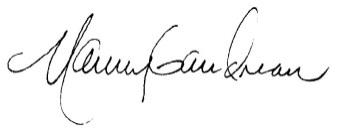 Nancy Gaudreau, Ph. D.Professeure régulière en adaptation scolaireDépartement des sciences de l’éducationUniversité du Québec à Trois-RivièresC.P. 500, Trois-Rivières, Québec, Canada/G9A 5H7Téléphone : 819 376-5011, poste 3617Télécopieur : 819 376-5127Nancy.Gaudreau@uqtr.cahttp://www.uqtr.ca/nancy.gaudreau